
Совет муниципального образования город Горячий Ключ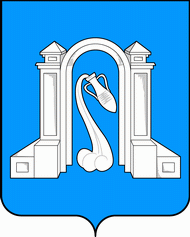 шестой созывР Е Ш Е Н И Е     от 15 сентября 2017 года                                                         № 245г. Горячий КлючО частичной замене дотации на выравнивание бюджетной обеспеченности муниципального образования город Горячий Ключ дополнительным нормативом отчислений от налога на доходы физических лиц на 2018-2020 годыВ соответствии со статьей 138 Бюджетного кодекса Российской Федерации Совет муниципального образования город Горячий Ключ р е ш и л:1. Согласиться на частичную замену дотации на выравнивание бюджетной обеспеченности муниципального образования город Горячий Ключ дополнительным нормативом отчислений от налога на доходы физических лиц в бюджет муниципального образования город Горячий Ключ (далее — дополнительный норматив отчислений):на 2018 год в сумме 99 707,1 тыс. рублей дополнительным нормативом отчислений в размере 13,48 процента;на 2019 год в сумме 105 254,4 тыс. рублей дополнительным нормативом отчислений в размере 13,28 процента;на 2020 год в сумме 106 715,7 тыс. рублей дополнительным нормативом отчислений в размере 12,60 процента.2. Направить настоящее Решение в министерство финансов Краснодарского края.3. Признать утратившими силу абзацы 3,4 пункта 1 решения Совета муниципального образования город Горячий Ключ от 10 августа 2016 года № 115 «О частичной замене дотации на выравнивание бюджетной обеспеченности муниципального образования город Горячий Ключ дополнительным нормативом отчислений от налога на доходы физических лиц на 2017-2019 годы».4 Контроль за исполнением настоящего решения возложить на постоянную комиссию Совета муниципального образования город Горячий Ключ по вопросам экономики (Парциков).5. Отделу информационной политики и средств массовой информации администрации муниципального образования город Горячий Ключ (Манасян) официально опубликовать настоящее решение в соответствии с действующим законодательством.6. Настоящее решение вступает в силу со дня его официального опубликования.Глава муниципального образованиягород Горячий Ключ				                                 И.А.ФедоровскийПредседатель Совета муниципального образованиягород Горячий Ключ                                                                    С.Г.Шемяков